DROP IN GROUP for YOUNG CARERSWhat is it?A fun group with a chilled theme and plenty of new things to do!When is it?Term time, first Wednesday of every month2nd October 6th November 4th December          TIME 4.00pm-5.30pm for 8-12 yearsTIME 5.30pm-7pm for 13-17 yearsWhere is it?65 High StreetNailsea BS48 1AWWho can come?Open to ALL registered young carers in North Somerset!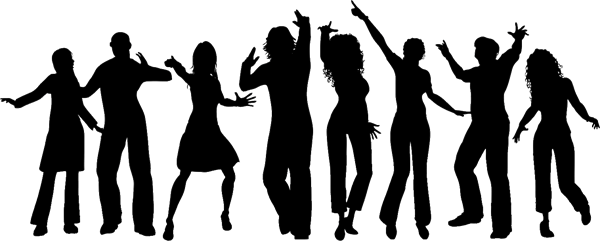 Text Sophie 07703187807 for info or email us at carersupport@allianceliving.org.ukFacebook group: 13yrs+ - youngcarerssupportalliancenetworkWe hope to see you there!